Spring/Summer Menu - Week One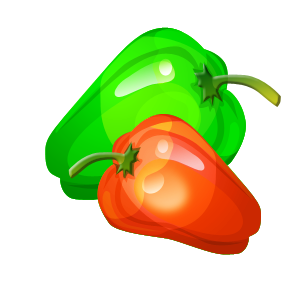 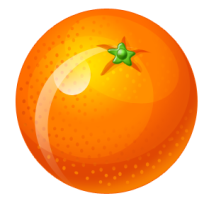 Monday Fish pie with vegetables & Mash Potato Plum and PeachesScramble Egg, Baked Beans with Bagel Flapjack                                                                                                    Tuesday                                                      Turkey Enchiladas with Mexican beansNatural YoghurtSoup with bread and butterWednesday                                                                                     Fresh Apples & Pears  Spaghetti Bolognese with Garlic bread Fresh Melon selectionSandwiches SelectionBlueberry muffin                                                                                               Thursday Chicken with red & yellow peppers in gravy with mash potatoesFruit saladVeggie fingers with beans or saladFriday                                                                                                       Vanilla YoghurtSausage Casserole with new potatoes & vegetablesBanana & RaisinsPloughmans with petti rolls Fruit Fresh Fruit or Yoghurt is always available as an alternative to sweet puddings.Spring/Summer Menu - Week Two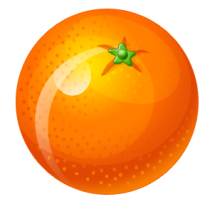 Monday Pasta carbonaraBlueberry YoghurtJacket potato, baked beans, cheese & saladFresh Orange/ Apple                                                                                           TuesdayChicken & Sweetcorn Potato PiePlum CrunchiesTurkey Wraps with carrot & Cucumber Sticks Wednesday                                                                                       Banana & Ice Cream Sweet & Sour Pork with Couscous Fruit SpongeFish Finger Sandwiches with Homemade Tomato SauceStrawberries/Raspberries                                                                                ThursdayFish & Jollof RiceGrape medley Chicken & Spinach Pasta BakeFriday                                                                                                               Lime JellyChinese style turkey & vegetable noodlesIce Cream with waferVegetable soup Fruit SaladFresh Fruit or Yoghurt is always available as an alternative to sweet puddings.Spring/Summer Menu - Week Three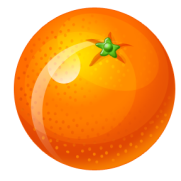 Monday Sausage, Mash and peas with gravy Fruit with waferCheese & Tomato Pizza Chocolate Mousse                                                                                                Tuesday Lasagne with Garlic breadMelon BBQ pulled pork in a Burger with salad Wednesday                                                                                   Summer Fruit Crumble Salmon & Broccoli Pastry Pie with new potatoes Fairy CakesKofta lamb balls with pitta strips and Tzatziki DipStewed Apples                                                                                                   Thursday Roast Beef Dinner with all the Trimmings MandarinsMexican Mix bean & vegetable couscousFriday                                                                                                  Rice Krispie Cakes Chicken Tikka Masala, Rice and Nann BreadFruit saladVegetable macaroni Mango & Natural  Yoghurt Fresh Fruit or Yoghurt is always available as an alternative to sweet puddings.Spring Summer Menu - Week Four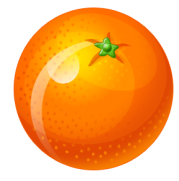 Monday Tomato & Cheese Pasta BakeOrange CakeSausage Plait with beansRaspberry & Mint                                                                                                Tuesday                                     BBQ chicken, rice with vegetablesPeaches & Cream Spaghetti Hoops with breadWednesday                                                                                              YoghurtVegetable Pasta in Herb SauceFlapjackSalmon Bagel, Cream Cheese and Cucumber sticksPlums                                                                                                                 Thursday							      Cod, Broccoli potato pieApricotsPulled chicken in a Bun with SaladFriday                                                                                                               Yoghurt  Pork Meatballs, Spaghetti with Garlic BreadMousseCheese, Ham and Vegetable Puff Pastry Mixed Fruit CocktailFresh Fruit or Yoghurt is always available as an alternative to sweet puddings.Spring/Summer Menu - Week FiveMondayFish Fingers, Potato Wedges & BeansFruit CocktailHam and cheese wraps with Carrot SticksStrawberry & Natural Yoghurt                                                                         Tuesday Cheese & Broccoli Pasta bakeFruit Topped JellyPork Sausage in a soft Roll with Home-made Tomato SauceWednesday                                                                                            Pineapple/GrapesCottage Pie with MashFruit CompoteChicken Salad PittasJam Sponge                                                                                                       Thursday Turkey & Sweet Potato Pastry Pie with New potatoesMelon Selection    Banana MousseFriday  						            Cheese and Bacon Skins                                                                                                     Tuna & Sweetcorn Pasta Pears and Natural Yoghurt Sandwich SelectionFresh Fruit saladFresh Fruit or Yoghurt is always available as an alternative to sweet puddings.